ROZPIS ZÁVODŮ V TERČOVÉ LUKOSTŘELBĚ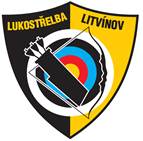 Litvínovský veřejný závod1. Pořadatel		LK  Litvínov2. Datum		sobota 15.6. 20193. Místo		lukostřelecký areál LK Litvínov4. Rozhodčí		Mgr. Júlia Králiková / Ing. Ivan Králik5. Ředitel závodu	Ing. Tomáš Belinger6. Přihlášky		https://rcherz.com/cs/competitions/listtelefonicky :	739 548 122			e-mailem :	archery.litvinov@gmail.com			uzávěrka přihlášek : do 13.6.20197. Ubytování		nezajišťuje se8. Rozlosování	bude provedeno 14.6.2019 na střelnici LK Litvínov9. OBČERSTVENÍ	základní v klubovně LK Litvínov10. Sestavy	WA/kr., WA720 70m, 60m, 50m. Kategorie muži, ženy, senioři, seniorky, junioři, juniorky, kadeti, kadetky. Divize HL, RL, KL, 11. Startovné	200 Kč12. Předpis		Soutěž probíhá podle pravidel WA, soutěžního řádu ČLS a rozpisu tohoto závodu.13. Časový rozpis	10:00 hod – nástup; kontrola nářadí10:30 hod – trénink cca 30min11:00 hod – zahájení střelby na WA720 70m, 60m, 50mPo odstřílení první poloviny závodu přestávka 15-30 minStřelba druhé části WA720Časový plán druhé části je závislý na ukončení WA720Vyhlášení výsledků závodu14.Ceny		Věcné – dle počtu závodníků v jednotlivých kategoriích14.Upozornění	Všichni závodníci startují na vlastní nebezpečí